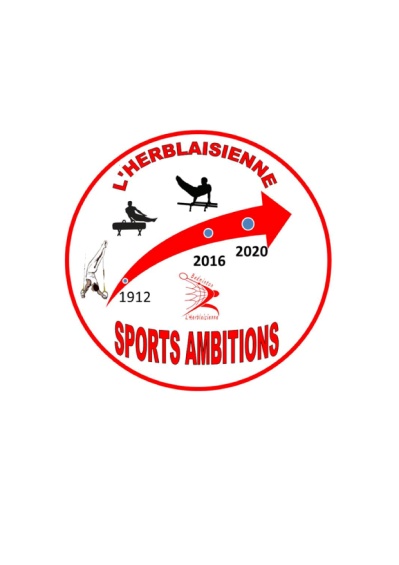 Herblay, le 2 Novembre 2019Madame, Monsieur,Notre Assemblée Générale Ordinaire aura lieu leSamedi 16 Novembre 2019 à 16h45Espace Municipal Associatif27 rue des Ecoles - 95220 HerblayL'ordre du jour sera le suivant :Rapport moral du Président :Rapport financier de l’année 2018-2019Élections au Conseil d’Administration :  postes à pourvoirBudget de l’année 2019-2020Intervention des Invités.Questions diversesPot de l'amitiéPlusieurs sièges sont à pourvoir au sein de notre Conseil d’Administration qui en compte 12. Nos deux disciplines et notre volonté de développer l'association nécessite que nous soyons nombreux au Conseil d'Administration pour répartir au mieux les missions.Nous sommes à votre disposition pour vous apporter toutes les précisions sur les rôles des Administrateurs qui s'investissent pour permettre aux adhérents de pratiquer dans de bonnes conditions et d'assurer l'avenir du club.En annexe, vous trouverez Un bulletin de candidature pour le Conseil d’Administration, Un pouvoir que nous vous remercions de remplir si vous ne pouvez assister à cette assemblée.Dans l’attente de vous retrouver, nous vous prions de croire en notre dévouement pour le développement de l’HERBLAISIENNE et la satisfaction de ses adhérents.Pour le Conseil d'AdministrationLe PrésidentPhilippe CERISIER